ҠАРАР                                                                                                            ПОСТАНОВЛЕНИЕ          23 июнь 2023 йыл                       № 44                      23 июня 2023 годаОб утверждении форм проверочных листов (списка контрольных вопросов), используемого при проведении контрольных мероприятий в рамках осуществления муниципального контроля на территории сельского поселения Староарзаматовский сельсовет муниципального района Мишкинский район Республики БашкортостанНа основании протокола общественных обсуждений проектов форм проверочных листов в сфере муниципального контроля от 12.12.2022 и заключения о результатах общественных слушаний от 12.12.2022г,  соответствии с Федеральным законом от 06.10.2003 № 131-ФЗ «Об общих принципах организации местного самоуправления в Российской Федерации», статьей 53 Федерального закона от 31.07.2020 № 248-ФЗ "О государственном контроле (надзоре) и муниципальном контроле в Российской Федерации", постановлением Правительства Российской Федерации от 27 октября 2021 года № 1844 «Об утверждении требований к разработке, содержанию, общественному обсуждению проектов форм проверочных листов, утверждению, применению, актуализации форм проверочных листов, а также случаев обязательного применения проверочных листов», с целью осуществления муниципального контроля за соблюдением требований законодательства п о с т а н о в л я ю: Утвердить форму проверочного листа (списка контрольных вопросов), используемого при проведении контрольных мероприятий в рамках осуществления муниципального земельного контроля на территории сельского поселения Староарзаматовский сельсовет муниципального района Мишкинский район Республики Башкортостан, согласно приложения № 1.Утвердить форму проверочного листа (списка контрольных вопросов), используемого при проведении контрольных мероприятий в рамках осуществления муниципального лесного контроля на территории сельского поселения Староарзаматовский сельсовет муниципального района Мишкинский район Республики Башкортостан, согласно приложения № 2.Утвердить форму проверочного листа (списка контрольных вопросов), используемого при проведении контрольных мероприятий в рамках осуществления муниципального жилищного контроля на территории сельского поселения Староарзаматовский сельсовет муниципального района Мишкинский район Республики Башкортостан, согласно приложения № 3.Утвердить форму проверочного листа (списка контрольных вопросов), используемого при проведении контрольных мероприятий в рамках осуществления муниципального контроля в сфере благоустройства на территории сельского поселения Староарзаматовский сельсовет муниципального района Мишкинский район Республики Башкортостан, согласно приложения № 4.Разместить настоящее постановление на официальном сайте администрации сельского поселения Староарзаматовский сельсовет муниципального района Мишкинский район Республики Башкортостан в информационно-телекоммуникационной сети «Интернет».Настоящее постановление вступает в силу с даты его подписания.Контроль за исполнением настоящего постановления оставляю за собой.         Глава сельского поселения                                                 С.Н.Саликов Приложение №1 к постановлению главы Администрации сельского поселения Староарзаматовский сельсовет муниципального района Мишкинский район Республики Башкортостан от 23.06 2023 г. №44Форма проверочного листапри осуществлении муниципального земельного контроля на территории сельского поселения Староарзаматовский сельсовет муниципального района Мишкинский район Республики Башкортостан              «____»________________ 202_ г.        (дата заполнения проверочного листа)Наименование органа муниципального контроля ___________________________Вид муниципального контроля __________________________________________Реквизиты правового акта об утверждении формы проверочного листа_________Реквизиты правового акта органа муниципального контроля о проведении проверки ____________________Должность, фамилия и инициалы должностного лица органа муниципального контроля, проводящего плановую проверку и заполняющего проверочный лист ___________________________________Наименование юридического лица, фамилия, имя, отчество (при наличии) индивидуального предпринимателя _________________________________________Учетный номер проверки и дата присвоения учетного номера проверки в едином реестре проверок _______________________________Вид (виды) деятельности юридического лица, индивидуального предпринимателя ______________________Место проведения плановой проверки с заполнением проверочного листа и (или) указание на используемые юридическим лицом, индивидуальным предпринимателем производственные объекты _______________________Иные необходимые данные, установленные порядком организации и проведения вида муниципального контроля, административным регламентом осуществления вида муниципального контроля _________________________________________________Перечень вопросов, отражающих содержание обязательных требований и (или) требований, установленных муниципальными правовыми актами, ответы на которые однозначно свидетельствуют о соблюдении или несоблюдении юридическим лицом, индивидуальным предпринимателем обязательных требований и (или) требований, установленных муниципальными правовыми актами, составляющих предмет проверки (далее - перечень вопросов):Рекомендации по заполнению контрольного листа (списка контрольных вопросов):в позиции «ДА» проставляется отметка, если предъявляемое требование реализовано в полном объеме;в позиции «НЕТ» проставляется отметка, если предъявляемое требование не реализовано или реализовано не в полном объеме;в позиции «Не требуется» проставляется отметка, если предъявляемое требование не подлежит реализации проверяемым субъектом и (или) контролю применительно к данному проверяемому субъекту;в позиции «Примечание» отражаются причины, по которым предъявляемое требование реализовано не в полном объеме.Приложение №2 к постановлению главы Администрации сельского поселения Староарзаматовский сельсовет муниципального района Мишкинский район Республики Башкортостан   от 23.06 2023 г. №44Форма проверочного листапри осуществлении муниципального лесного контроля на территории сельского поселения Староарзаматовский сельсовет муниципального района Мишкинский район Республики Башкортостан              «____»________________ 202_ г.        (дата заполнения проверочного листа)Наименование органа муниципального контроля ____________________________Вид муниципального контроля ___________________________________________Реквизиты правового акта об утверждении формы проверочного листа__________Реквизиты правового акта органа муниципального контроля о проведении проверки ____________________Должность, фамилия и инициалы должностного лица органа муниципального контроля, проводящего плановую проверку и заполняющего проверочный лист ___________________________________Наименование юридического лица, фамилия, имя, отчество (при наличии) индивидуального предпринимателя _________________________________Учетный номер проверки и дата присвоения учетного номера проверки в едином реестре проверок _______________________________Вид (виды) деятельности юридического лица, индивидуального предпринимателя ______________________Место проведения плановой проверки с заполнением проверочного листа и (или) указание на используемые юридическим лицом, индивидуальным предпринимателем производственные объекты _______________________Иные необходимые данные, установленные порядком организации и проведения вида муниципального контроля, административным регламентом осуществления вида муниципального контроля ______________________________________________Перечень вопросов, отражающих содержание обязательных требований и (или) требований, установленных муниципальными правовыми актами, ответы на которые однозначно свидетельствуют о соблюдении или несоблюдении юридическим лицом, индивидуальным предпринимателем обязательных требований и (или) требований, установленных муниципальными правовыми актами, составляющих предмет проверки (далее - перечень вопросов):Рекомендации по заполнению контрольного листа (списка контрольных вопросов):в позиции «ДА» проставляется отметка, если предъявляемое требование реализовано в полном объеме;в позиции «НЕТ» проставляется отметка, если предъявляемое требование не реализовано или реализовано не в полном объеме;в позиции «Не требуется» проставляется отметка, если предъявляемое требование не подлежит реализации проверяемым субъектом и (или) контролю применительно к данному проверяемому субъекту;в позиции «Примечание» отражаются причины, по которым предъявляемое требование реализовано не в полном объеме.Приложение №3 к постановлению главы Администрации сельского поселения Староарзаматовский сельсовет муниципального района Мишкинский район Республики Башкортостан от 23.06 2023 г. №44Форма проверочного листапри осуществлении муниципального жилищного контроля на территории сельского поселения Староарзаматовский сельсовет муниципального района Мишкинский район Республики Башкортостан              «____»________________ 202_ г.        (дата заполнения проверочного листа)Наименование органа муниципального контроля ___________________________Вид муниципального контроля __________________________________________Реквизиты правового акта об утверждении формы проверочного листа_________Реквизиты правового акта органа муниципального контроля о проведении проверки ____________________________________________________Должность, фамилия и инициалы должностного лица органа муниципального контроля, проводящего плановую проверку и заполняющего проверочный лист ___________________________________Наименование юридического лица, фамилия, имя, отчество (при наличии) индивидуального предпринимателя __________________________________________Учетный номер проверки и дата присвоения учетного номера проверки в едином реестре проверок _______________________________Вид (виды) деятельности юридического лица, индивидуального предпринимателя ______________________Место проведения плановой проверки с заполнением проверочного листа и (или) указание на используемые юридическим лицом, индивидуальным предпринимателем производственные объекты _______________________Иные необходимые данные, установленные порядком организации и проведения вида муниципального контроля, административным регламентом осуществления вида муниципального контроля _________________________________________________Перечень вопросов, отражающих содержание обязательных требований и (или) требований, установленных муниципальными правовыми актами, ответы на которые однозначно свидетельствуют о соблюдении или несоблюдении юридическим лицом, индивидуальным предпринимателем обязательных требований и (или) требований, установленных муниципальными правовыми актами, составляющих предмет проверки (далее - перечень вопросов):Рекомендации по заполнению контрольного листа (списка контрольных вопросов):в позиции «ДА» проставляется отметка, если предъявляемое требование реализовано в полном объеме;в позиции «НЕТ» проставляется отметка, если предъявляемое требование не реализовано или реализовано не в полном объеме;в позиции «Не требуется» проставляется отметка, если предъявляемое требование не подлежит реализации проверяемым субъектом и (или) контролю применительно к данному проверяемому субъекту;в позиции «Примечание» отражаются причины, по которым предъявляемое требование реализовано не в полном объеме.Приложение №4 к постановлению главы Администрации сельского поселения Староарзаматовский сельсовет муниципального района Мишкинский район Республики Башкортостан от 23.06 2023 г. №44Форма проверочного листапри осуществлении муниципального контроля в сфере благоустройства на территории сельского поселения Староарзаматовский сельсовет муниципального района Мишкинский район Республики Башкортостан              «____»________________ 202_ г.        (дата заполнения проверочного листа)Наименование органа муниципального контроля ________________________Вид муниципального контроля ______________________________________Реквизиты правового акта об утверждении формы проверочного листа______Реквизиты правового акта органа муниципального контроля о проведении проверки ____________________Должность, фамилия и инициалы должностного лица органа муниципального контроля, проводящего плановую проверку и заполняющего проверочный лист ___________________________________Наименование юридического лица, фамилия, имя, отчество (при наличии) индивидуального предпринимателя __________________________________Учетный номер проверки и дата присвоения учетного номера проверки в едином реестре проверок _______________________________Вид (виды) деятельности юридического лица, индивидуального предпринимателя ______________________Место проведения плановой проверки с заполнением проверочного листа и (или) указание на используемые юридическим лицом, индивидуальным предпринимателем производственные объекты _______________________Иные необходимые данные, установленные порядком организации и проведения вида муниципального контроля, административным регламентом осуществления вида муниципального контроля ____________________________Перечень вопросов, отражающих содержание обязательных требований и (или) требований, установленных муниципальными правовыми актами, ответы на которые однозначно свидетельствуют о соблюдении или несоблюдении юридическим лицом, индивидуальным предпринимателем обязательных требований и (или) требований, установленных муниципальными правовыми актами, составляющих предмет проверки (далее - перечень вопросов):Рекомендации по заполнению контрольного листа (списка контрольных вопросов):в позиции «ДА» проставляется отметка, если предъявляемое требование реализовано в полном объеме;в позиции «НЕТ» проставляется отметка, если предъявляемое требование не реализовано или реализовано не в полном объеме;в позиции «Не требуется» проставляется отметка, если предъявляемое требование не подлежит реализации проверяемым субъектом и (или) контролю применительно к данному проверяемому субъекту;в позиции «Примечание» отражаются причины, по которым предъявляемое требование реализовано не в полном объеме. БАШ?ОРТОСТАН РЕСПУБЛИКА¹ЫМИШК" РАЙОНЫМУНИЦИПАЛЬ РАЙОНЫНЫ*И(КЕ АРЗАМАТАУЫЛ СОВЕТЫАУЫЛ БИЛ"М"¹ЕХАКИМИ"ТЕ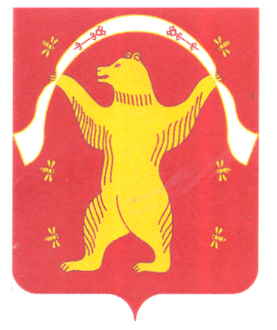 РЕСПУБЛИКА БАШКОРТОСТАНАДМИНИСТРАЦИЯСЕЛЬСКОГО ПОСЕЛЕНИЯСТАРОАРЗАМАТОВСКИЙСЕЛЬСОВЕТМУНИЦИПАЛЬНОГО РАЙОНАМИШКИНСКИЙ РАЙОНРЕСПУБЛИКИ БАШКОРТОСТАН№п/п№п/пПеречень вопросовПеречень вопросовПеречень вопросовРеквизиты нормативных правовых актов, с указанием их структурных единиц, которыми установлены обязательные требования, требования, установленные муниципальными правовыми актамиРеквизиты нормативных правовых актов, с указанием их структурных единиц, которыми установлены обязательные требования, требования, установленные муниципальными правовыми актамиВарианты ответов на вопросы, содержащиеся в перечне вопросовВарианты ответов на вопросы, содержащиеся в перечне вопросовВарианты ответов на вопросы, содержащиеся в перечне вопросовПримечаниеПримечание№п/п№п/пПеречень вопросовПеречень вопросовПеречень вопросовРеквизиты нормативных правовых актов, с указанием их структурных единиц, которыми установлены обязательные требования, требования, установленные муниципальными правовыми актамиРеквизиты нормативных правовых актов, с указанием их структурных единиц, которыми установлены обязательные требования, требования, установленные муниципальными правовыми актамиДаНетНеприменимоПримечаниеПримечание11Наличие правоустанавливающих (правоудостоверяющих) документов на земельный участокНаличие правоустанавливающих (правоудостоверяющих) документов на земельный участокНаличие правоустанавливающих (правоудостоверяющих) документов на земельный участокстатьи 25, 26 Земельного кодекса Российской Федерации, пункт 3 статьи 28 Федерального закона от 21.12.2001№ 178-ФЗ«О приватизации государственного и муниципального имущества»статьи 25, 26 Земельного кодекса Российской Федерации, пункт 3 статьи 28 Федерального закона от 21.12.2001№ 178-ФЗ«О приватизации государственного и муниципального имущества»22Использование земельного участка по целевому назначению в соответствии с его принадлежностью к той или иной категории земельИспользование земельного участка по целевому назначению в соответствии с его принадлежностью к той или иной категории земельИспользование земельного участка по целевому назначению в соответствии с его принадлежностью к той или иной категории земельстатьи 7, 42 Земельного кодекса Российской Федерации, статья 8.8 Кодекса Российской Федерации об административных правонарушенияхстатьи 7, 42 Земельного кодекса Российской Федерации, статья 8.8 Кодекса Российской Федерации об административных правонарушениях33Использование земельного участка в соответствии с его разрешенным использованиемИспользование земельного участка в соответствии с его разрешенным использованиемИспользование земельного участка в соответствии с его разрешенным использованиемстатьи 7, 42 Земельного кодекса Российской Федерации, статья 8.8 Кодекса Российской Федерации об административных правонарушенияхстатьи 7, 42 Земельного кодекса Российской Федерации, статья 8.8 Кодекса Российской Федерации об административных правонарушениях44Использование земельных участков способами, не наносящими вред окружающей среде, в том числе земле как природному объектуИспользование земельных участков способами, не наносящими вред окружающей среде, в том числе земле как природному объектуИспользование земельных участков способами, не наносящими вред окружающей среде, в том числе земле как природному объектустатья 42 Земельного кодекса Российской Федерации, пункт 1 статьи 42, статья 43 Федерального закона от 10.01.2002 № 7-ФЗ «Об охране окружающей среды»статья 42 Земельного кодекса Российской Федерации, пункт 1 статьи 42, статья 43 Федерального закона от 10.01.2002 № 7-ФЗ «Об охране окружающей среды»55Сохранение межевых, геодезических и других специальных знаков, установленных на земельных участках в соответствии с законодательствомСохранение межевых, геодезических и других специальных знаков, установленных на земельных участках в соответствии с законодательствомСохранение межевых, геодезических и других специальных знаков, установленных на земельных участках в соответствии с законодательствомстатья 42 Земельного кодекса Российской Федерациистатья 42 Земельного кодекса Российской Федерации66Осуществление мероприятий по охране земельОсуществление мероприятий по охране земельОсуществление мероприятий по охране земельстатья 42 Земельного кодекса Российской Федерациистатья 42 Земельного кодекса Российской Федерации77Своевременное освоение и использование земельного участка в случаях, если сроки освоения земельного участка предусмотрены договоромСвоевременное освоение и использование земельного участка в случаях, если сроки освоения земельного участка предусмотрены договоромСвоевременное освоение и использование земельного участка в случаях, если сроки освоения земельного участка предусмотрены договоромстатья 42 Земельного кодекса Российской Федерациистатья 42 Земельного кодекса Российской Федерации88Осуществление своевременных платежей за землюОсуществление своевременных платежей за землюОсуществление своевременных платежей за землюподпункт 7 пункта 1 статьи 1, статья 42 Земельного кодекса Российской Федерацииподпункт 7 пункта 1 статьи 1, статья 42 Земельного кодекса Российской Федерации99Соблюдение при использовании земельного участка требований градостроительных регламентов, строительных, экологических, санитарно-гигиенических, противопожарных и иных правил, нормативовСоблюдение при использовании земельного участка требований градостроительных регламентов, строительных, экологических, санитарно-гигиенических, противопожарных и иных правил, нормативовСоблюдение при использовании земельного участка требований градостроительных регламентов, строительных, экологических, санитарно-гигиенических, противопожарных и иных правил, нормативовстатья 42 Земельного кодекса Российской Федерациистатья 42 Земельного кодекса Российской Федерации1010Недопущение загрязнения, истощения, деградации, порчи, уничтожения земель и почв и иного негативного воздействия на земли и почвыНедопущение загрязнения, истощения, деградации, порчи, уничтожения земель и почв и иного негативного воздействия на земли и почвыНедопущение загрязнения, истощения, деградации, порчи, уничтожения земель и почв и иного негативного воздействия на земли и почвыстатья 42 Земельного кодекса Российской Федерациистатья 42 Земельного кодекса Российской Федерации1111Самовольное занятие земельного участка или части земельного участка, в том числе использование земельного участка лицом, не имеющим предусмотренных законодательством Российской Федерации прав на указанный земельный участокСамовольное занятие земельного участка или части земельного участка, в том числе использование земельного участка лицом, не имеющим предусмотренных законодательством Российской Федерации прав на указанный земельный участокСамовольное занятие земельного участка или части земельного участка, в том числе использование земельного участка лицом, не имеющим предусмотренных законодательством Российской Федерации прав на указанный земельный участокстатья 7.1 Кодекса Российской Федерации об административных правонарушенияхстатья 7.1 Кодекса Российской Федерации об административных правонарушениях1212Самовольная уступка права пользования землей, а равно самовольная мена земельного участкаСамовольная уступка права пользования землей, а равно самовольная мена земельного участкаСамовольная уступка права пользования землей, а равно самовольная мена земельного участкастатья 7.10 Кодекса Российской Федерации об административных правонарушенияхстатья 7.10 Кодекса Российской Федерации об административных правонарушениях1313Использование земельного участка на праве постоянного (бессрочного) пользования юридическим лицом, не выполнившим в установленный федеральным законом срок обязанности по переоформлению такого права на право аренды земельного участка или по приобретению этого земельного участка в собственностьИспользование земельного участка на праве постоянного (бессрочного) пользования юридическим лицом, не выполнившим в установленный федеральным законом срок обязанности по переоформлению такого права на право аренды земельного участка или по приобретению этого земельного участка в собственностьИспользование земельного участка на праве постоянного (бессрочного) пользования юридическим лицом, не выполнившим в установленный федеральным законом срок обязанности по переоформлению такого права на право аренды земельного участка или по приобретению этого земельного участка в собственностьстатья 7.34 Кодекса Российской Федерации об административных правонарушенияхстатья 7.34 Кодекса Российской Федерации об административных правонарушениях1414Искажение сведений о состоянии земель лицами, обязанными сообщать такую информациюИскажение сведений о состоянии земель лицами, обязанными сообщать такую информациюИскажение сведений о состоянии земель лицами, обязанными сообщать такую информациюстатья 8.5 Кодекса Российской Федерации об административных правонарушенияхстатья 8.5 Кодекса Российской Федерации об административных правонарушениях1515Самовольное снятие или перемещение плодородного слоя почвыСамовольное снятие или перемещение плодородного слоя почвыСамовольное снятие или перемещение плодородного слоя почвыстатья 8.6 Кодекса Российской Федерации об административных правонарушенияхстатья 8.6 Кодекса Российской Федерации об административных правонарушениях1616Невыполнение или несвоевременное выполнение обязанностей по рекультивации земель Невыполнение или несвоевременное выполнение обязанностей по рекультивации земель Невыполнение или несвоевременное выполнение обязанностей по рекультивации земель статья 8.7 Кодекса Российской Федерации об административных правонарушенияхстатья 8.7 Кодекса Российской Федерации об административных правонарушениях1717Невыполнение в установленный срок законного предписания (постановления, представления, решения) органа (должностного лица), осуществляющего муниципальный контроль, об устранении нарушений законодательстваНевыполнение в установленный срок законного предписания (постановления, представления, решения) органа (должностного лица), осуществляющего муниципальный контроль, об устранении нарушений законодательстваНевыполнение в установленный срок законного предписания (постановления, представления, решения) органа (должностного лица), осуществляющего муниципальный контроль, об устранении нарушений законодательствастатья 19.5 Кодекса Российской Федерации об административных правонарушенияхстатья 19.5 Кодекса Российской Федерации об административных правонарушениях(подпись должностного лица органа муниципального контроля, проводящего плановую проверку и заполняющего проверочный лист)(подпись должностного лица органа муниципального контроля, проводящего плановую проверку и заполняющего проверочный лист)(подпись уполномоченного представителя юридического лица, индивидуального предпринимателя, его уполномоченного представителя)(подпись уполномоченного представителя юридического лица, индивидуального предпринимателя, его уполномоченного представителя)(подпись уполномоченного представителя юридического лица, индивидуального предпринимателя, его уполномоченного представителя)(подпись уполномоченного представителя юридического лица, индивидуального предпринимателя, его уполномоченного представителя)(подпись уполномоченного представителя юридического лица, индивидуального предпринимателя, его уполномоченного представителя)(подпись уполномоченного представителя юридического лица, индивидуального предпринимателя, его уполномоченного представителя)№п/пПеречень вопросовРеквизиты нормативных правовых актов, с указанием их структурных единиц, которыми установлены обязательные требования, требования, установленные муниципальными правовыми актамиВарианты ответов на вопросы, содержащиеся в перечне вопросовВарианты ответов на вопросы, содержащиеся в перечне вопросовВарианты ответов на вопросы, содержащиеся в перечне вопросовПримечание№п/пПеречень вопросовРеквизиты нормативных правовых актов, с указанием их структурных единиц, которыми установлены обязательные требования, требования, установленные муниципальными правовыми актамиДаНетНеприменимоПримечание1Соблюдаются ли правила рубок ухода за лесными культурами?пункт 15 Правил санитарной безопасности в лесах, утвержденных постановлением Правительства Российской Федерации от 09 декабря 2020 года №2047 (далее - Правила санитарной безопасности в лесах)2Соблюдается ли учет древесины и продукции ее переработки?Статья 50.1 Лесного кодекса Российской Федерации;Постановление Правительства Российской Федерации от 30.11.2021 №2128  «О порядке определения характеристик древесины и учета древесины»3Соблюдаются ли правила санитарно-оздоровительных мероприятий в лесах, назначенных по результатам лесопатологического обследования?пункт 14 Правил санитарной безопасности в лесах4Соблюдаются ли правила уборки порубочных остатков?Пункт 21 Правил санитарной безопасности в лесах5Выполняется ли проект освоения лесов гражданами, юридическими лицами, осуществляющими использование лесов? Осуществляются ли в соответствии с проектом освоения лесов:- меры санитарной безопасности в лесах, в том числе мероприятия по предупреждению распространения вредных организмов на лесных участках;- охрана лесов от загрязнения и иного негативного воздействия;- воспроизводство лесов, в том числе уход за лесами?Часть 2 статьи 24, части 2 статьи 60.3, часть 2 статьи 60.7, часть 5 статьи 60.12, часть 4 статьи 61, часть 2 статьи 64 Лесного кодекса Российской Федерации6Соблюдаются ли лицами, которым предоставлены лесные участки, требования о недопустимости препятствования доступу граждан на эти лесные участки, а также осуществлению ими заготовки и сбора находящихся на них пищевых и недревесных лесных ресурсов, за исключением случаев ограничения пребывания граждан в лесах в целях обеспечения:- пожарной безопасности и санитарной безопасности в лесах;- безопасности граждан при выполнении работ?Части 5, 8 статьи 11 Лесного кодекса Российской Федерации7Соблюдаются ли запреты на:- незаконную рубку лесных насаждений;- повреждение лесных насаждений;- самовольное выкапывание в лесах деревьев, кустарников, лиан;- приобретение, хранение, перевозку или сбыт заведомо незаконно заготовленной древесины?Части 1, 3 статьи 8.28 Кодекса Российской Федерации об административных правонарушениях8Соблюдаются ли требования к использованию лесов для выращивания посадочного материала лесных растений (саженцев, сеянцев) ?Часть 4 статьи 39.1 Лесного кодекса Российской Федерации9Соблюдаются ли Правила санитарной безопасности в лесах?Части 1, 3 статьи 60.3 Лесного кодекса Российской Федерации10Выполнены ли в установленный срок законного предписания (постановления, представления, решения) органа (должностного лица), осуществляющего муниципальный контрольПодпункт 1, 4 пункта 2 статьи 90 Федерального закона от 31.07.2020 № 248-ФЗ"О государственном контроле (надзоре) и муниципальном контроле в Российской Федерации"(подпись должностного лица органа муниципального контроля, проводящего плановую проверку и заполняющего проверочный лист)(подпись уполномоченного представителя юридического лица, индивидуального предпринимателя, его уполномоченного представителя)№п/пПеречень вопросовРеквизиты нормативных правовых актов, с указанием их структурных единиц, которыми установлены обязательные требования, требования, установленные муниципальными правовыми актамиВарианты ответов на вопросы, содержащиеся в перечне вопросовВарианты ответов на вопросы, содержащиеся в перечне вопросовВарианты ответов на вопросы, содержащиеся в перечне вопросовПримечание№п/пПеречень вопросовРеквизиты нормативных правовых актов, с указанием их структурных единиц, которыми установлены обязательные требования, требования, установленные муниципальными правовыми актамиДаНетНеприменимоПримечание1Имеются ли решения общего собрания собственников помещений многоквартирных домов о выборе способа управления управляющей организацией, товариществом собственников жилья?Пункт 3 статьи 161 Жилищного кодекса РФ2Сформирован ли годовой план содержания и ремонта общего имущества в многоквартирном доме на прошедший и текущий годы?Пп. «в» п. 4 Правил осуществления деятельности по управлению многоквартирными домами, утвержденных Постановлением Правительства РФ от 15.05.2013г. № 416 3Соблюдаются ли требования к оформлению документов на оплату жилищных и коммунальных услуг и указанию информации, подлежащей отражению в данных документах?Часть 2 статьи 157 ЖК РФ; п 4 Правил осуществления деятельности по управлению многоквартирными домами, утвержденных постановлением Правительства РФ от 15.05.2013г. № 416;Пункты 31,69,70,71 Правил предоставления коммунальных услуг собственниками пользователями в многоквартирных домах и жилых домов, утвержденных постановлением Правительства РФ от 06.05.2011г. №354;п.29 Правил содержания общего имущества в многоквартирном доме, утвержденных постановлением Правительства РФ от 13.08.2006г. № 4914Соблюдаются ли требования по содержанию фундамента подвалов?пункт 4.1.3 Постановления Госстроя РФ от 27.09.2003 № 170 "Об утверждении Правил и норм технической эксплуатации жилищного фонда" (далее - Правила № 170)5Соблюдаются ли требования по содержанию подвальных помещений?пункт 3.4.1-3.4.4; 4.1.15 Правил № 1706Соблюдаются ли требования по содержанию стен многоквартирных домов?пункт 4.2.1.1-4.2.2.4 Правил № 1707Соблюдаются ли требования по содержанию фасадов многоквартирных домов?пункт 4.2.3-4.2.3.17 Правил № 1708Соблюдаются ли обязательные требования по содержанию перекрытий многоквартирных домов?пункт 4.3.1-4.3.7 Правил № 1709Соблюдаются ли обязательные требования по техническому обслуживанию крыш и водоотводящих устройств?пункт 4.6.1.1-4.6.4.10 Правил № 17010Соблюдаются ли обязательные требования по содержанию лестниц многоквартирного дома?пункт 4.8.1-4.8.13 Правил № 17011Соблюдаются ли обязательные требования по содержанию лестничных клеток многоквартирного дома?Пункт 3.2.2-3.2.18 Правил № 17012Соблюдаются ли обязательные требования по содержанию систем отопления многоквартирного дома?пункт 5.1.1-5.1.3 Правил № 17013Соблюдаются ли обязательные требования по содержанию систем водоснабжения и канализации многоквартирного дома?пункт 5.8.1-5.8.4; 5.8.6 Правил № 17014Соблюдаются ли обязательные требования по подготовке жилого фонда к сезонной эксплуатации?пункт 2.6.2 Правил № 17015Соблюдаются ли правила уборки придомовой территории?пункт 3.6.1-3.6.9 Правил № 17016Соблюдаются ли правила уборки придомовой территории в летний период?пункт 3.6.10-3.6.13 Правил № 17017Соблюдаются ли правила уборки придомовой территории в зимний период?пункт 3.6.14-3.6.27 Правил № 17018
Обеспечены ли организация и функционирование диспетчерской и аварийно-ремонтной служб?пункт 2.7.1-2.7.9 Правил № 17019Поддерживается ли в исправном состоянии жилое помещение, санитарно-техническое оборудование, находящееся в нем, обеспечивается ли их сохранность?Статья 17 ЖК РФ20Содержится ли в чистоте и порядке жилое помещение, общее имущество в многоквартирном доме, объекты благоустройства?Постановление Правительства РФ от13.08.2006г. № 49121Осуществляется ли обязанность нанимателем по осуществлению пользованием жилым помещением с учетом соблюдения прав и законных интересов проживающих в жилом помещении граждан, соседей?Приказ Минстроя России от 14.05.2021 N 292/пр "Об утверждении правил пользования жилыми помещениями" 22Производится ли текущий ремонт занимаемого жилого помещения?Приказ Минстроя России от 14.05.2021 N 292/пр "Об утверждении правил пользования жилыми помещениями" 23Соблюдается ли требование к получению соответствующего согласования при производстве работ по переустройству и (или) перепланировки жилого помещения?Статья 26 ЖК РФ24Выполняется ли обязанность по внесению платы за жилое помещение и коммунальные услуги своевременно и в полном объеме?Статья 153 ЖК РФ25Соблюдается ли требование по согласованию с нанимателем вселение иных лиц в занимаемое жилое помещение?Приказ Минстроя России от 14.05.2021 N 292/пр "Об утверждении правил пользования жилыми помещениями" 26Выполнены ли в установленный срок законного предписания (постановления, представления, решения) органа (должностного лица), осуществляющего муниципальный контрольПодпункт 1, 4 пункта 2 статьи 90 Федерального закона от 31.07.2020 № 248-ФЗ"О государственном контроле (надзоре) и муниципальном контроле в Российской Федерации"(подпись должностного лица органа муниципального контроля, проводящего плановую проверку и заполняющего проверочный лист)(подпись уполномоченного представителя юридического лица, индивидуального предпринимателя, его уполномоченного представителя)№п/пПеречень вопросовРеквизиты нормативных правовых актов, с указанием их структурных единиц, которыми установлены обязательные требования, требования, установленные муниципальными правовыми актамиВарианты ответов на вопросы, содержащиеся в перечне вопросовВарианты ответов на вопросы, содержащиеся в перечне вопросовВарианты ответов на вопросы, содержащиеся в перечне вопросовПримечание№п/пПеречень вопросовРеквизиты нормативных правовых актов, с указанием их структурных единиц, которыми установлены обязательные требования, требования, установленные муниципальными правовыми актамиДаНетНеприменимоПримечание1Соблюдаются ли требования к содержанию архитектурно-художественному облику территорий сельского поселения в части требований к внешнему виду зданий, строений, сооружений?Статья 2, 12.3, 12.4 Правил благоустройства территории сельского поселения Староарзаматовский сельсовет муниципального района Мишкинский район Республики Башкортостан, утвержденный решением Совета СП Староарзаматовский сельсовет от 28.02.2022 г. № 236 (далее - Правила благоустройства)2Соблюдаются ли требования к содержанию улично-дорожной сети, организации стоков ливневых вод, пешеходных переходов?Статья  10 Правил благоустройства3Соблюдаются ли требования по содержанию площадок?Статья  6, 11, 12.11 Правил благоустройства4Соблюдаются ли требования к содержанию контейнерной площадки?Статья  6 Правил благоустройства5Соблюдаются ли требования к хранению автотранспортных средств, содержанию площадок автостоянок, мест размещение и хранение транспортных средств?Статья  5, 11.4 Правил благоустройства6Соблюдаются ли требования к установке средств размещения информации и рекламы?Статья  12, 12.5 Правил благоустройства7Соблюдаются ли требования к размещению некапитальных объектов, сезонных (летних) кафе?Статья  11, 11.3 Правил благоустройства8Соблюдаются ли требования к установке и содержанию ограждений (заборов)?Статья 12, 12.2 Правил благоустройства9Соблюдаются ли требования к элементам объектов капитального строительства и их содержанию?Статья  12 Правил благоустройства10Соблюдаются ли требования к элементам уличного коммунально-бытового оборудования, уличного технического оборудования?Статья  12, 12.5 Правил благоустройства11Соблюдаются ли требования к озеленению территорий муниципального образования, обеспечению сохранности зеленых насаждений их содержание?Статья  12, 12.7 Правил благоустройства12Соблюдаются ли требования к обустройству мест производства работ, производству земляных работ?Статья  14 Правил благоустройства13Соблюдаются ли требования к строительным площадкам, обращению со строительными отходами?Статья  11, 11.5 Правил благоустройства14Соблюдаются ли требования по содержанию объектов (средств) наружного освещения?Статья  12, 12.6 Правил благоустройства15Соблюдаются ли требования по содержанию наземных частей линейных сооружений и коммуникаций?Статья 5 Правил благоустройства16Соблюдаются ли требования по содержанию производственных территорий?Статья  5 Правил благоустройства17Соблюдаются ли требования по содержанию частных домовладений, в том числе используемых для временного (сезонного) проживания?Статья 10 Правил благоустройства18Соблюдаются ли требования по содержанию частных домовладений, в том числе используемых для временного (сезонного) проживания?Статья  12.8, 12.9 Правил благоустройства19Соблюдаются ли требования по содержанию мест общественного пользования и территории юридических лиц (индивидуальных предпринимателей) или физических лиц?Статья  4.5, 5 Правил благоустройства20Соблюдаются ли требования к проведению благоустройства и уборочных работ, месячника благоустройства?Статья  4, 5 Правил благоустройства21Соблюдаются ли требования по проведению уборочных работ в зимнее время/летнее время?Статья  7, 8  Правил благоустройства22Соблюдаются ли требования по содержанию домашнего скота и птицы, домашних животных, порядок выгула?Статья  15 Правил благоустройства23Выполнены ли в установленный срок законного предписания (постановления, представления, решения) органа (должностного лица), осуществляющего муниципальный контрольПодпункт 1, 4 пункта 2 статьи 90 Федерального закона от 31.07.2020 № 248-ФЗ"О государственном контроле (надзоре) и муниципальном контроле в Российской Федерации"(подпись должностного лица органа муниципального контроля, проводящего плановую проверку и заполняющего проверочный лист)(подпись уполномоченного представителя юридического лица, индивидуального предпринимателя, его уполномоченного представителя)